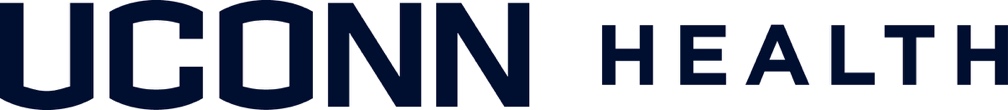 Exit Survey for Biomedical Science Students at UConn HealthPlease mark achieved and enter date.AccomplishmentsList awards, including scholarships and fellowships.List oral or poster presentations (noting oral or poster).List manuscripts in preparation, submitted, accepted or published (provide complete citations).Professional DevelopmentList any professional development activities you have been involved in, either on-campus or through other organizations. Indicate any leadership roles you played in these activities.Describe any service-related activities you have been involved in. Indicate any leadership roles you played in these activities.Teaching and Mentoring ExperiencesList any teaching and/or mentoring experiences you have had (including lab mentoring).Final CommentsWhat is your next step after completion of your degree program?What could the Biomedical Science program do to improve the graduate student experience at UConn Health?Return to kream@uchc.eduLast revised 09/17/2021Name of StudentUniversity Email AddressPersonal Email AddressDate of MatriculationDate of CompletionArea of ConcentrationMajor AdvisorCo-Major Advisor (if applicable)Associate AdvisorsAssociate AdvisorsAssociate AdvisorsAssociate AdvisorsAssociate AdvisorsAchievedMilestoneDatePlan of Study on file with the Registrar’s OfficePassed General ExamSubmitted Dissertation ProposalPublic Defense DateDate 